Namn Min JobbtitelTelefon: 070 000 5454Email: namn@email.comUTBILDNING	PROFILUtbildning 1 (2002 - 2006)Lorem ipsum dolor sit amet, consectetur adipiscing elit. Curabitur imperdiet, urna sed suscipit scelerisque, arcu mauris aliquam lacus.Utbildning 2 (2006 - 2010)Proin mattis, lorem egestas tristique feugiat, turpis massa adipiscing nulla, sit amet hendrerit libero arcu malesuada felis.ERFARENHETEROm mig: Pellentesque sed dignissim odio. Fusce accumsan felis ac metus blandit sed ornare mauris hendrerit. Sed fringilla orci at nunc ullamcorperut volutpat eros sagittis. Sed orci mi, tincidunt non sodales sed, placerat sit amet diam. Vestibulum posuere scelerisque luctus. Nullam hendrerit elit in eros consequat ac tempor libero ultrices. Suspendisse vitae convallis ante.Företag 1 (2010 - 2011)Lorem ipsum dolor sit amet, consectetur adipiscing elit. Curabitur imperdiet, urna sed suscipit scelerisque, arcu mauris aliquam lacus.. Lorem ipsum dolor sit amet, consectetur. Aliquam molestie augue rhoncus lectus vestibulum. Curabitur dignissim vestibulum mauris. Phasellus a turpis lobortisFöretag 2 (2011 - 2012)Nulla fringilla tempor quam, eget semper leo fringilla at. Duis et sapien et dolor consectetur ultrices. Etiam tempus malesuada sem et blandit. Vestibulum adipiscing sem eget magna egestas at vestibulum sapien vestibulum. In hac habitasse platea dictumst. Aliquam sit amet sapien odio, ac ullamcorper dui. Vestibulum sagittis tincidunt est. Maecenas nec aliquet libero. Nam sed sem sapien.Företag 3 (2012 - 2014)Praesent id nisi quis felis iaculis aliquam. Nulla volutpat nunc sit amet ipsum cursus molestie. Vestibulum molestie ipsum vitae magna viverra vestibulum. Nulla molestie aliquet felis, id ornare est aliquam vel. Sed dignissim consequat ligula, in auctor ligula pharetra eu.Denna CV mall har hämtats från: http://skrivacv.com/MERITERDiplom 1:       Förklaring Diplom 2:       Förklaring Diplom  3:        FörklaringREFERENSERVestibulum posuere scelerisque luctus. Nullam hendrerit elit in eros consequat ac tempor libero ultrices. Suspendisse vitae convallis ante.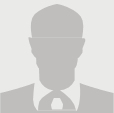 